Comité de Desarrollo y Propiedad Intelectual (CDIP)Vigesimotercera sesiónGinebra, 20 a 24 de mayo de 2019ACREDITACIÓN DE OBSERVADORESpreparado por la SecretaríaEn el Reglamento interno del Comité de Desarrollo y Propiedad Intelectual (CDIP) se prevé la acreditación, con carácter ad hoc y por un año, de organizaciones intergubernamentales y no gubernamentales en calidad de observador (véase el documento CDIP/1/2 Rev.).En el Anexo del presente documento figura información sobre dos organizaciones no gubernamentales (ONG), a saber, For Alternative Approaches to Addiction Think and do Tank (FAAAT think and do tank) y Geneva for Human Rights Global Training (GHR), que han solicitado la condición de observador ad hoc.Se invita al CDIP a tomar una decisión sobre las solicitudes de acreditación en calidad de observador, con carácter ad hoc y por un año, de las ONG mencionadas en los anexos del presente documento.[Siguen los Anexos]FOR ALTERNATIVE APPROACHES TO ADDICTION THINK AND DO TANK (FAAAT THINK & DO TANK)For Alternative Approaches to Addiction Think & do Tank (FAAAT think & do tank)MIEMBROS DE LA JUNTASr. Sébastien Naar-Molho, presidente (Francia)Sr. Michel Sitbon, vicepresidente (Francia)MIEMBROS DEL COMITÉ PERMANENTESr. Farid Ghehiouèche (Francia)Sr. Kenzi Riboulet-Zemouli (Francia)OFICIALESSr. Farid Ghehiouèche (Francia)Sr. Kenzi Riboulet-Zemouli (Francia)Sr. Michael Krawitz (Estados Unidos de América)Sra. Hana Gabrielová (República Checa)Sra. Amy Case King (Estados Unidos de América)Sr. Simon Anderfuhren-Biget (Suiza)MISIÓN Y VISIÓN DE LA ORGANIZACIÓNMisión: Elaborar políticas fundamentadas en datos empíricos, transparentes, mensurables, democráticas, socialmente justas y ecológicamente sostenibles en materia de drogas, plantas y productos o sustancias controladas, en el marco de los derechos fundamentales y del desarrollo sostenible, que buscan empoderar a las personas y proteger a las comunidades.Visión: Actualizar las políticas y prácticas mediante la investigación y el desarrollo de modelos de políticas rigurosos y éticos. Intervenir por medio de la ingeniería social y acciones colectivas.INFORMACIÓN DE CONTACTODirección: 8 rue du Général Renault Maison des Associations du 11ème Arrdt., 75011 ParísCorreo-e: info@faaat.netSitio web: www.faaat.net[Sigue el Anexo II]GENEVA FOR HUMAN RIGHTS GLOBAL TRAINING (GHR)OFICIALESQuentin WEBER (Suiza)Clémentine GASPAR (Suiza)Mareva RODUIT (Suiza)Tiffany PAGES (Suiza)Nicolas ZOLLER (Suiza)Adrien-Claude ZOLLER (Suiza)CONSEJO EJECUTIVOSuhas Chakma (India)Alain Dick, miembro del Comité de Dirección (Francia)Jean-Pierre Huber, tesorero (Suiza)Guillermo Kerber Mas (Uruguay)Sra. Penny Parker (Estados Unidos de América)Prof. Bertrand Ramcharan (Guyana)Eric Revillet, miembro del Comité de Dirección (Suiza)Adrien-Claude Zoller, presidente (Suiza).MANDATO Y OBJETIVOS DE LA ORGANIZACIÓNGinebra for Human Rights-Global Education (GHR) es una organización de capacitación.Mediante la capacitación, el estudio y la protección, GHR tiene como objetivo reducir la brecha entre normativas y realidades internacionales, así como empoderar a todos los que participan en la promoción y protección de los derechos humanos. El Departamento Internacional de Formación realiza numerosos cursos en Ginebra y otras regiones. El Departamento de Estudios de Políticas de Derechos Humanos apoya dichas actividades de capacitación siguiendo y analizando las reuniones sobre derechos humanos que tienen lugar en las Naciones Unidas.INFORMACIÓN DE CONTACTODirección: c/o Centre Œcuménique, 150 Route de Ferney – Casilla de correos 210, CH- 1211 GinebraTel: +41 22 320 27 27Fax: +41 22 320 24 40Tel. móvil: +41 79 315 82 83Correo-e: info@gdh-ghr.orgSitio web: www.gdh-ghr.org[Fin del Anexo II y del documento]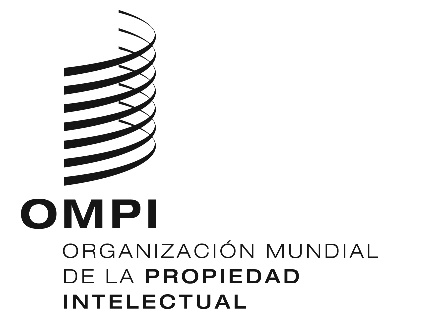 SCDIP/23/14CDIP/23/14CDIP/23/14ORIGINAL: inglésORIGINAL: inglésORIGINAL: inglésfecha: 19 de marzo de 2019fecha: 19 de marzo de 2019fecha: 19 de marzo de 2019